Anna Maria ErnstMay 20, 1865 – June 2, 1865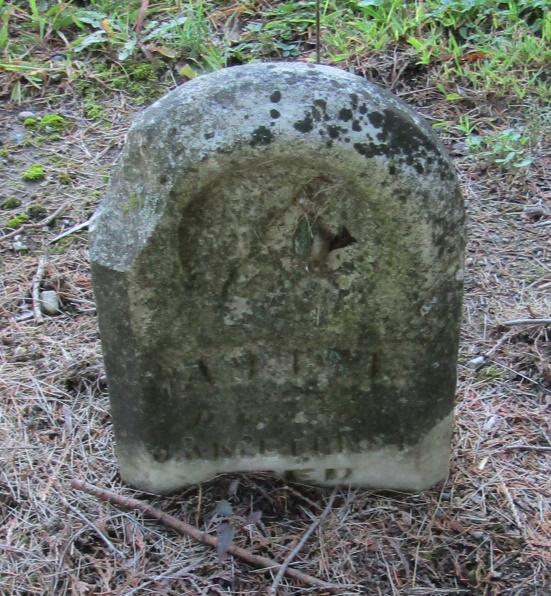 No further information found at this time